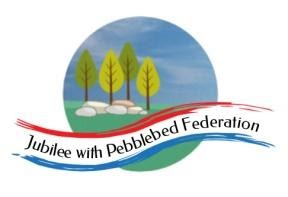 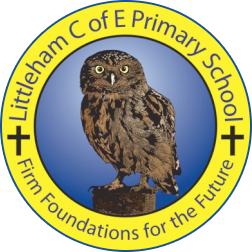 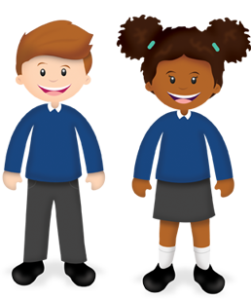 Year: ReceptionWk beg: 09/10/20Lesson OneLesson TwoLesson ThreeLesson FourLesson FiveMondayName PractiseSupport your child to order the letters of their name using the letter cards in their home learning packs, or magnetic letters if you have them.  Then get them to have a go at writing their name. Try to encourage your child to hold the pen/pencil correctly.ReadingShare your child’s Lilac reading book. This can be one from their book bag or from Bug Club. Login details in reading record.MathsSing  One, two, three, four, five... once I caught a fish alive from www.bbc.co.uk Then choose an ordering numbers and sequencing activity. Please adapt using resources you have at home.PhonicsRevisit sounds previously taught s a t p – see flash cards in home learning pack.Model saying the sounds, encourage your child to repeat them.LiteracyIf you have the book at home read the traditional story of the ‘Three Little Pigs’ or watchhttps://www.bbc.co.uk/iplayer/episode/p08lc7jz/mr-tumble-tales-the-three-little-pigsTuesdayName PractiseAs MondayReadingShare your child’s class library book from their book bag or share a story that you have at home.MathsOrder the Numicon in your home learning pack from the smallest to the largest number. Put the correct numeral under each Numicon.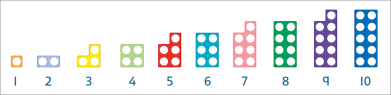 PhonicsRevisit sounds previously taught s a t p – see flash cards in home learning pack.Teach the sound nhttps://www.youtube.com/watch?v=hDvWymWpUBYLearn letter "i" with the Alphablocks Magic Words | CBeebiesUnderstanding the WorldWatch My Petsaurus. Series 3:11 Dentisthttps://www.bbc.co.uk/iplayer/episode/m000gjcr/my-petsaurus-series-3-11-dentistTalk about the importance of brushing your teeth. Discuss why a Dentist needs to check our teeth regularly. WednesdayName PractiseAs MondayReadingShare your child’s Lilac reading book. This can be one from their book bag or from Bug Club. Login details in reading record.MathsSing  One, two, three, four, five... once I caught a fish alive from www.bbc.co.uk Then choose an ordering numbers and sequencing activity. Please adapt using resources you have at home.PSHEThink of 5 people who are important to you. Why are they important?E.g. My Mum is important to me because she cares and plays games with me. Fine MotorPractise doing up your coat independently. Please give lots of praise and encouragement when they do it by themselves. ThursdayName PractiseAs MondayReadingShare your child’s class library book from their book bag or share a story that you have at home.MathsOrder the Numicon in your home learning pack from the smallest to the largest number. Put the correct numeral under each Numicon.PhonicsRevisit sounds previously taught s a t p i – see flash cards in home learning pack.Teach the sound nhttps://www.youtube.com/watch?v=NAb1aUDHjJQ      Learn letter "n" with the Alphablocks Magic Words | CBeebiesLiteracyIf you have the book at home read the traditional story of the ‘Three Little Pigs’ or watchhttps://www.youtube.com/watch?v=dXemLZIXy3MOrder the story using sequencing cards attached.FridayName PractiseAs MondayReadingShare your child’s Lilac reading book. This can be one from their book bag or from Bug Club. Login details in reading record.MathsSing  One, two, three, four, five... once I caught a fish alive from www.bbc.co.uk Then choose an ordering numbers and sequencing activity. Please adapt using resources you have at home.PhonicsRevisit sounds previously taught s a t p i n – see flash cards in home learning pack.Teach the sound mhttps://www.youtube.com/watch?v=dJo8nt1F3GMLearn letter "m" with the Alphablocks Magic Words | CBeebiesListening and AttentionPlay ‘Simon Says’, focusing on positional language. E.g. Simon says put your hands between your legs.Use different positional language to give different commands.Above, below, between, in, out, next to, beside, in front, behind…